Cengiz Ozakinci  Bütün Dunya Mart 18 -  Hitler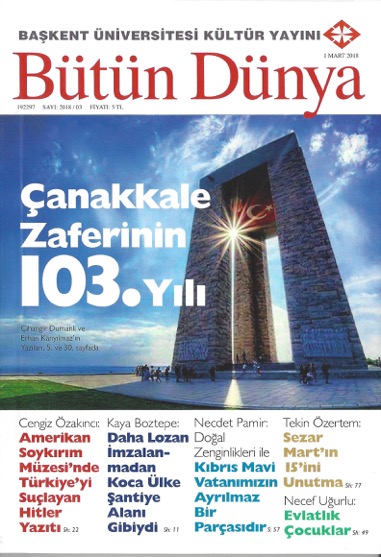 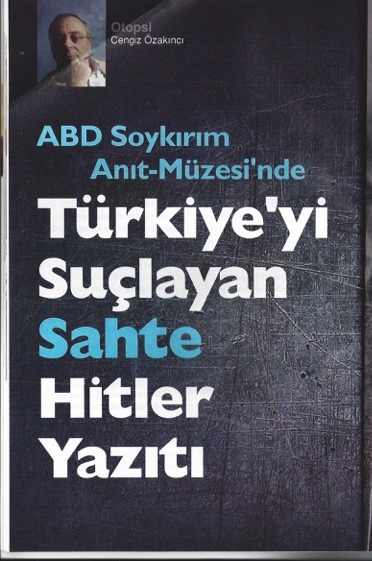 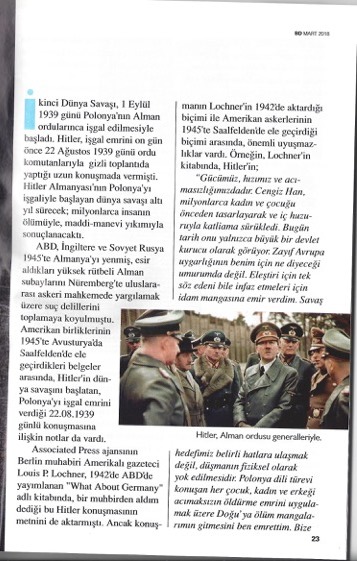 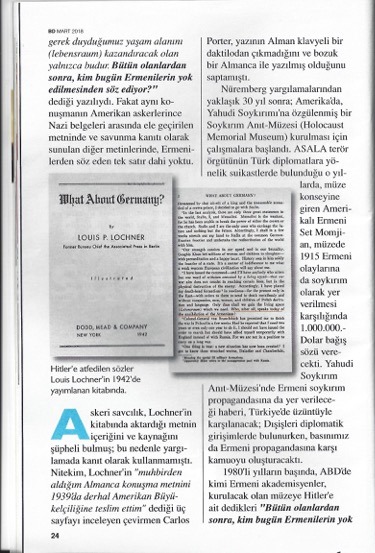 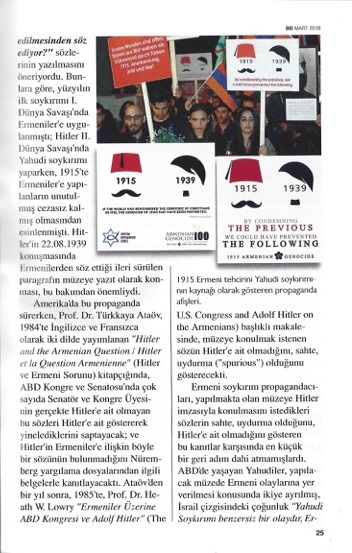 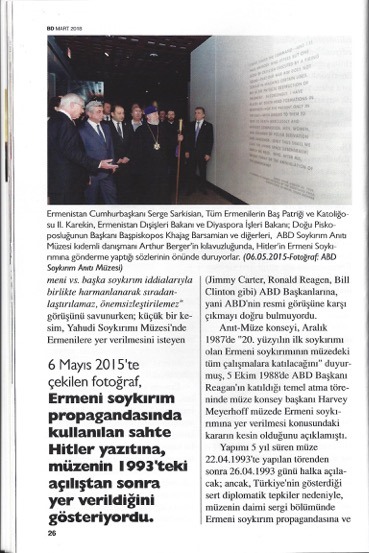 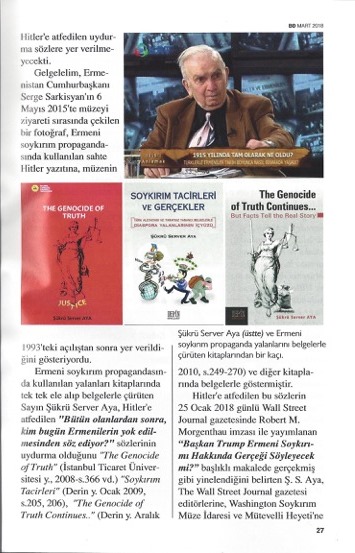 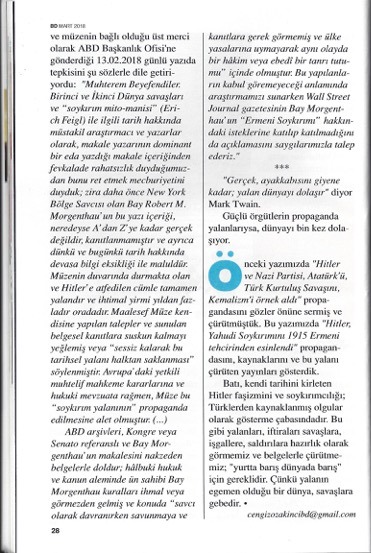 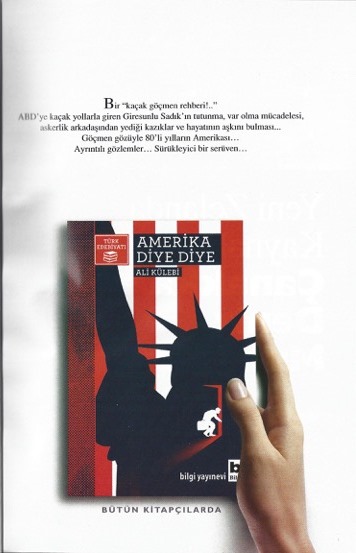 